CPC : les droits de l’Homme : annexesAnnexe n°1 : Focus sur la déclaration des droits de l’enfant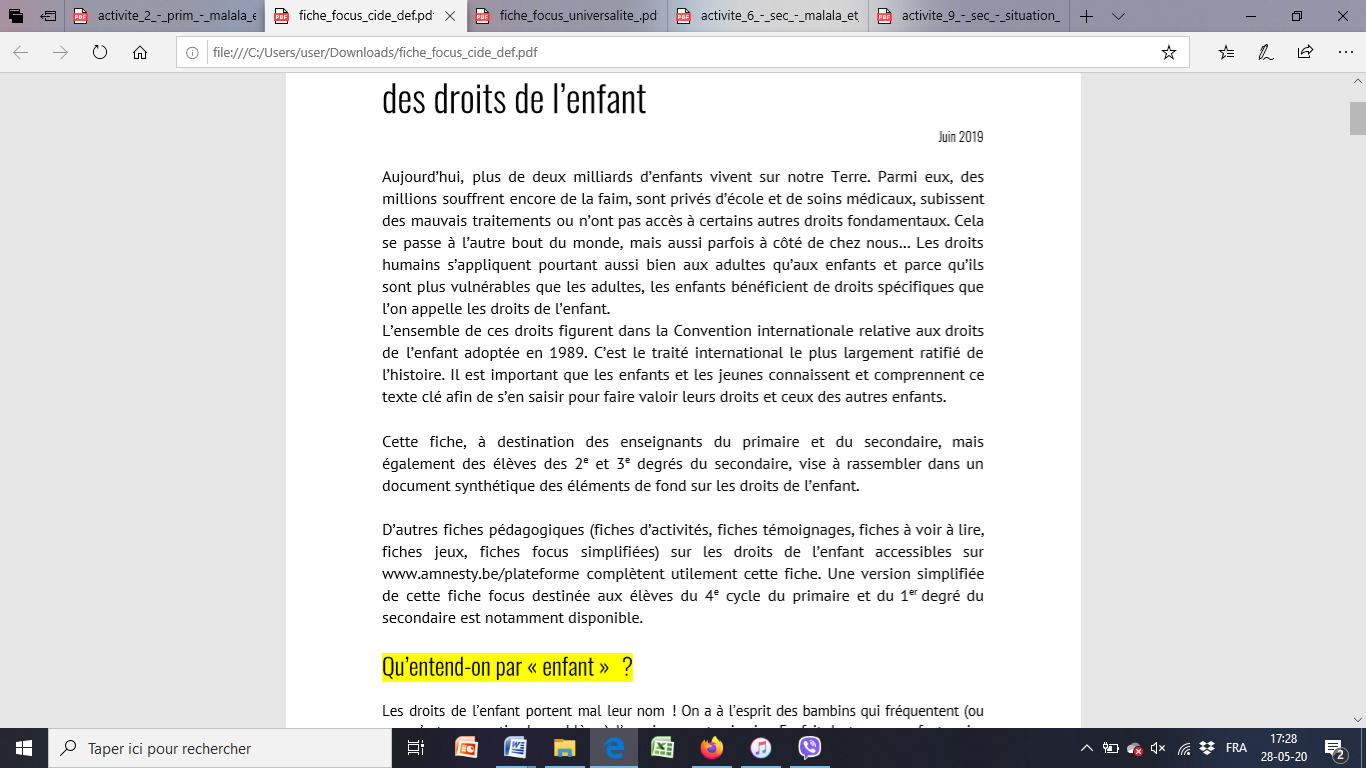 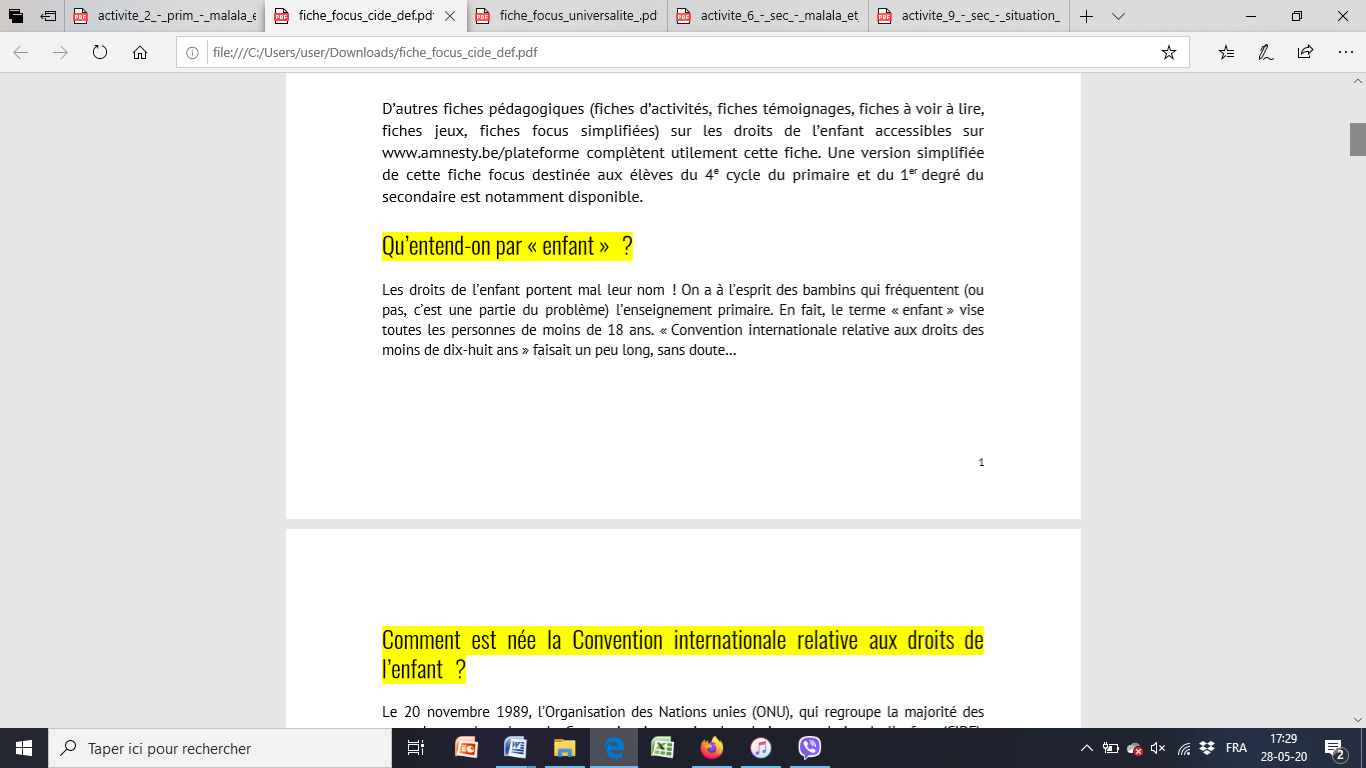 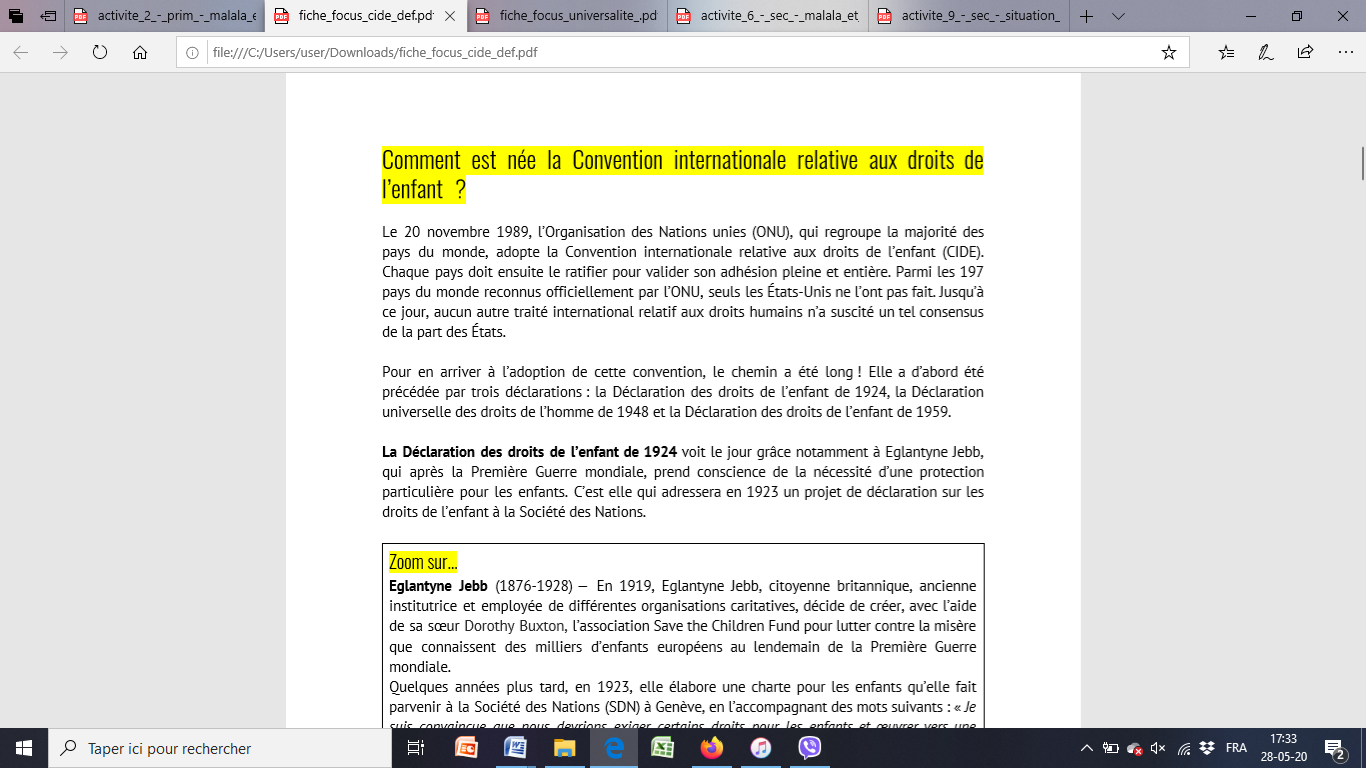 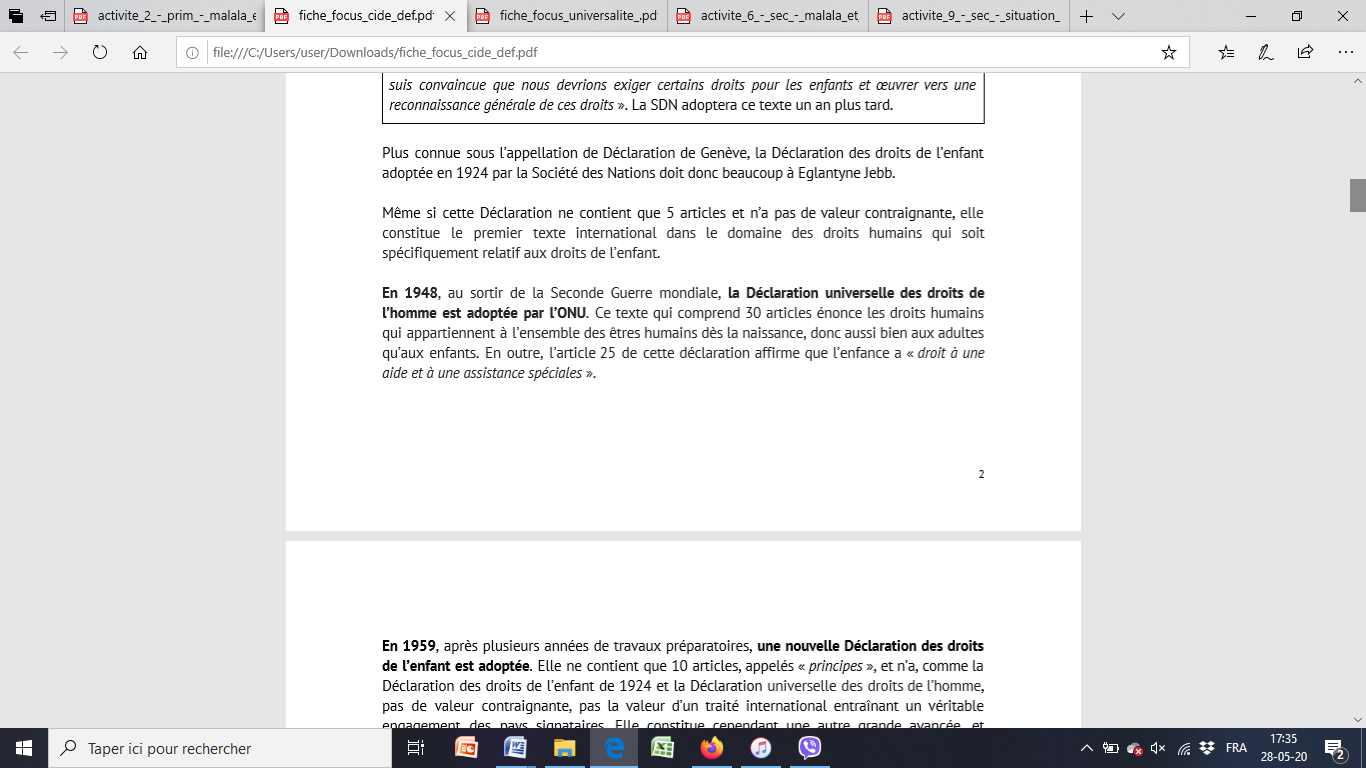 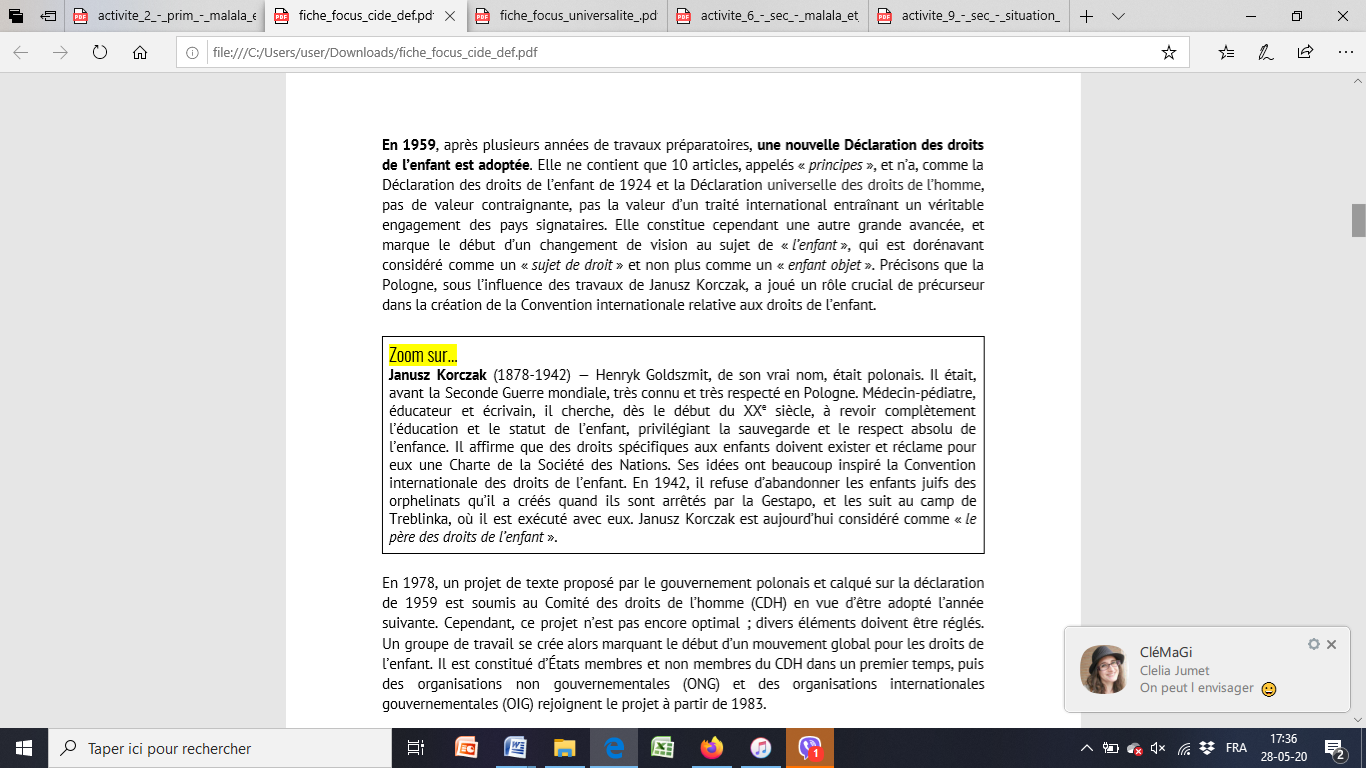 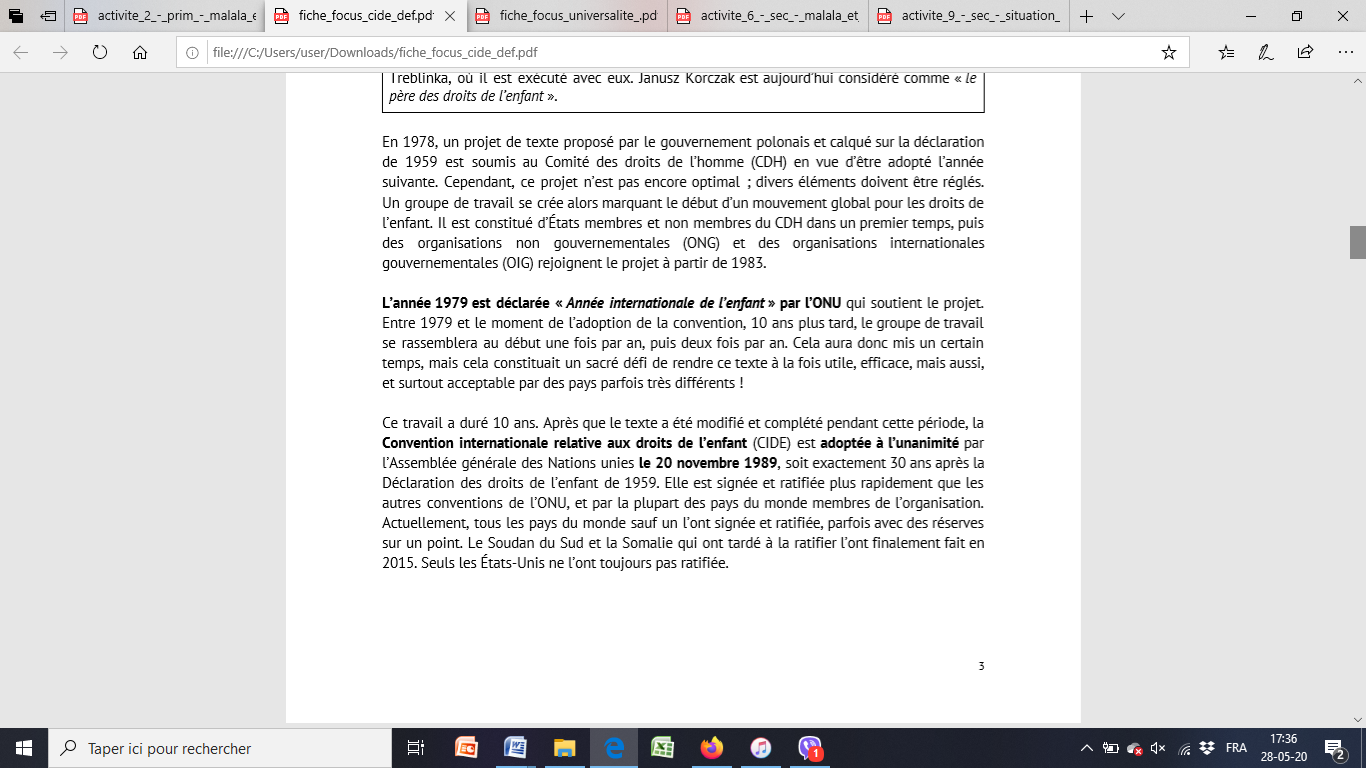 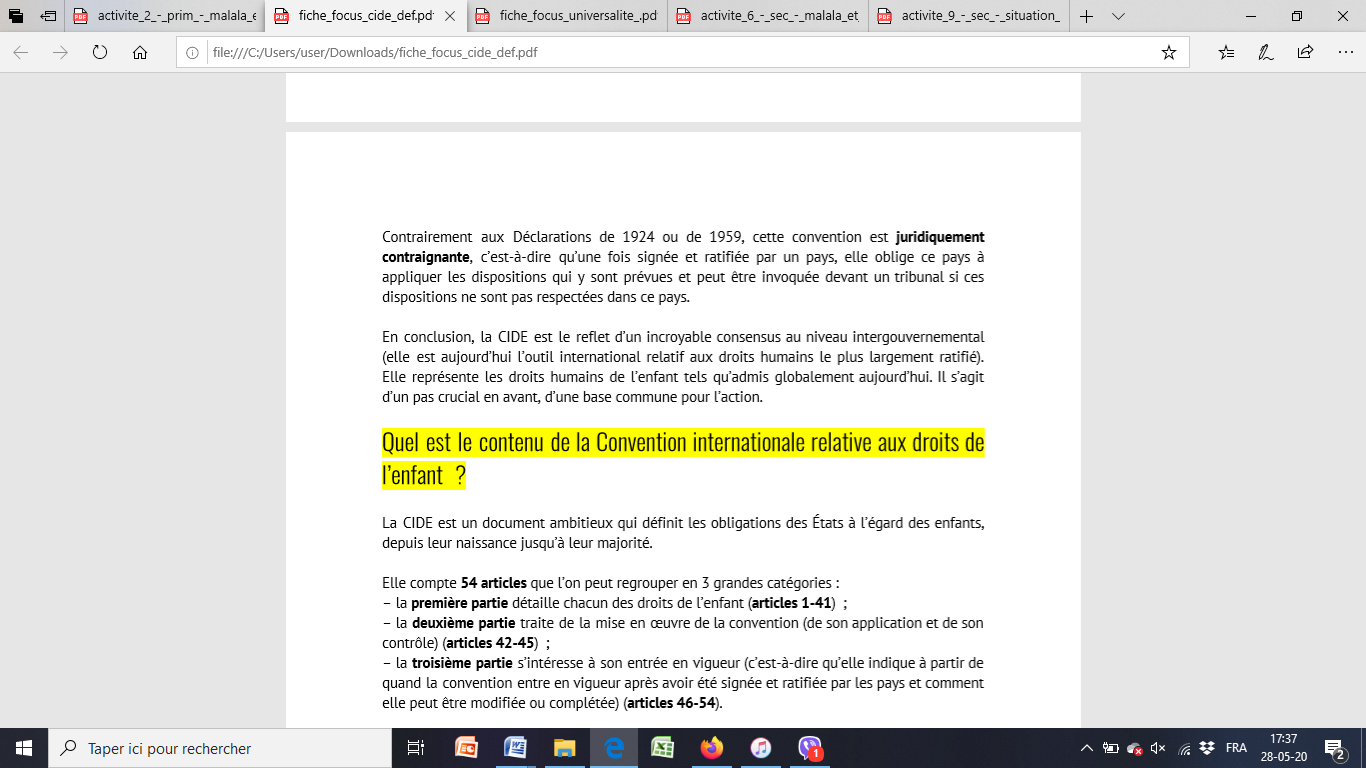 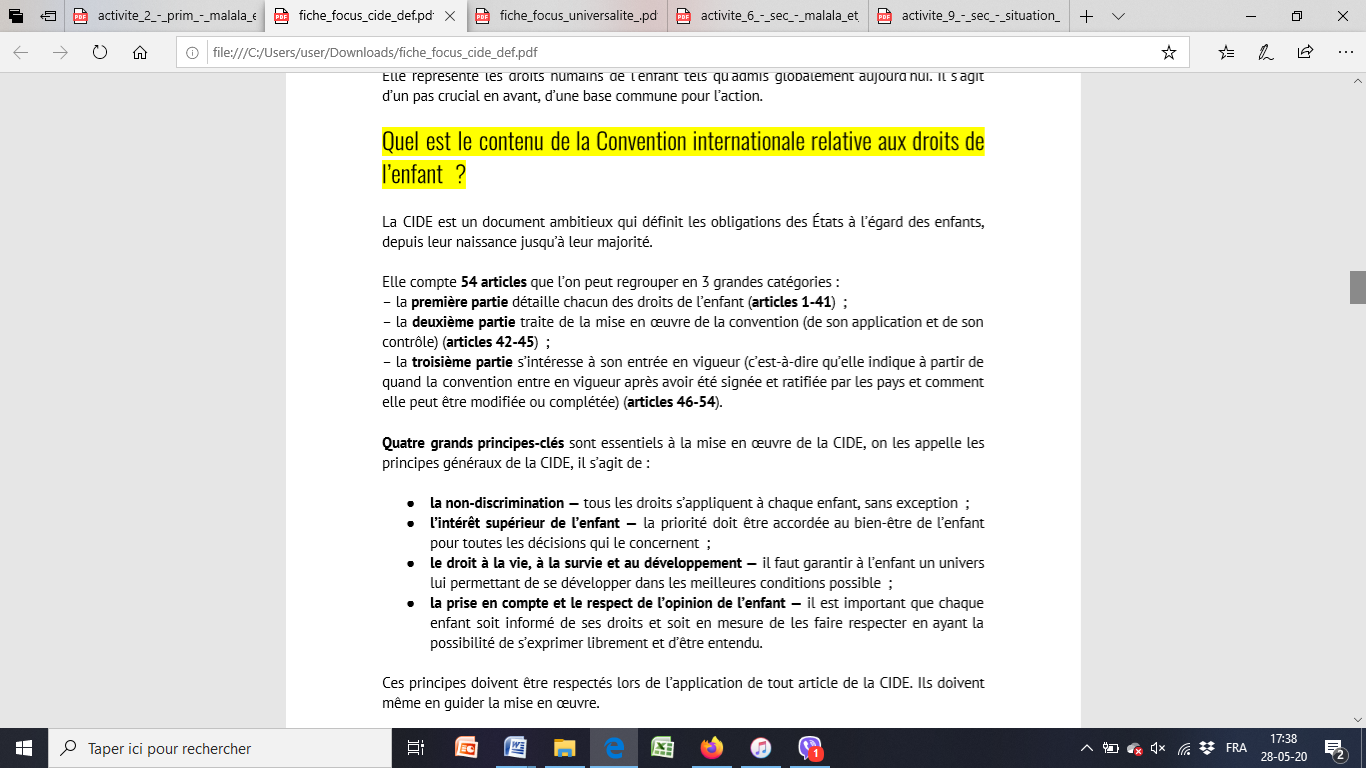 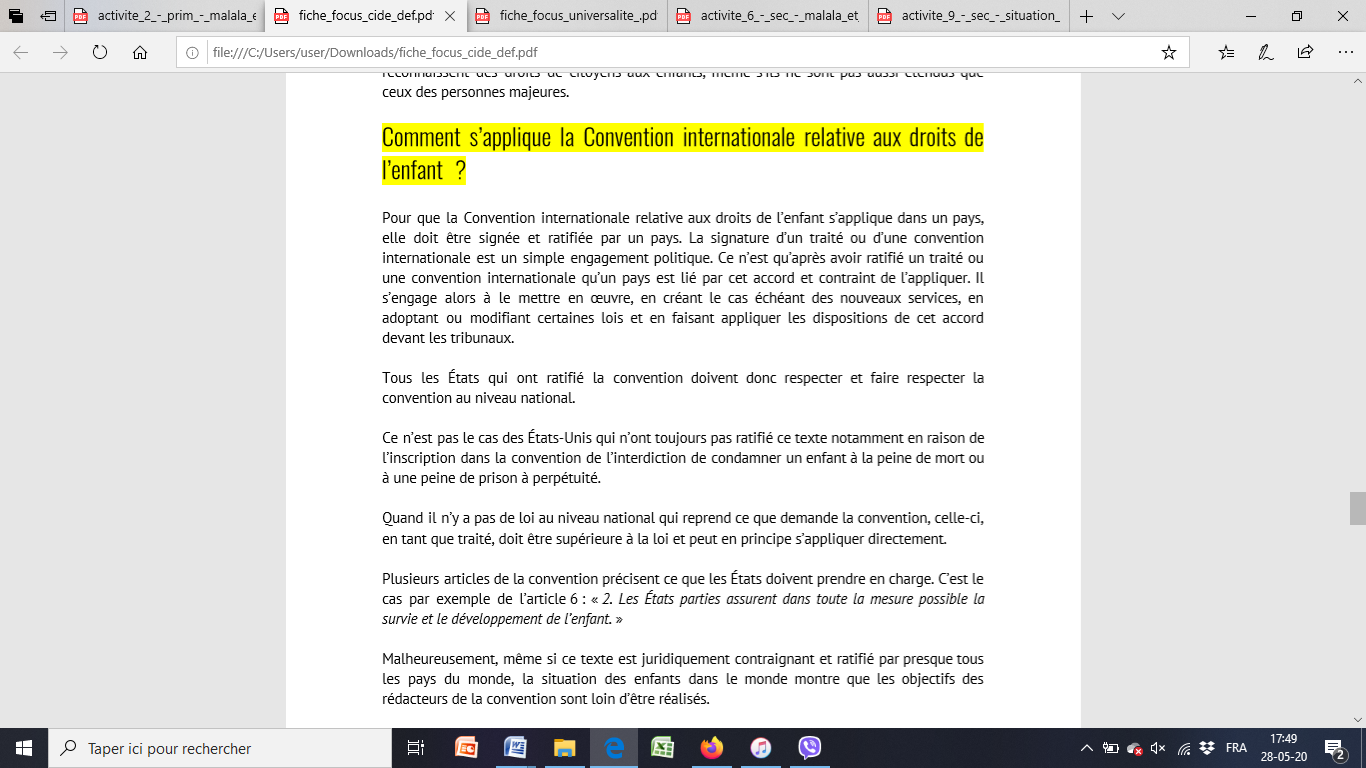 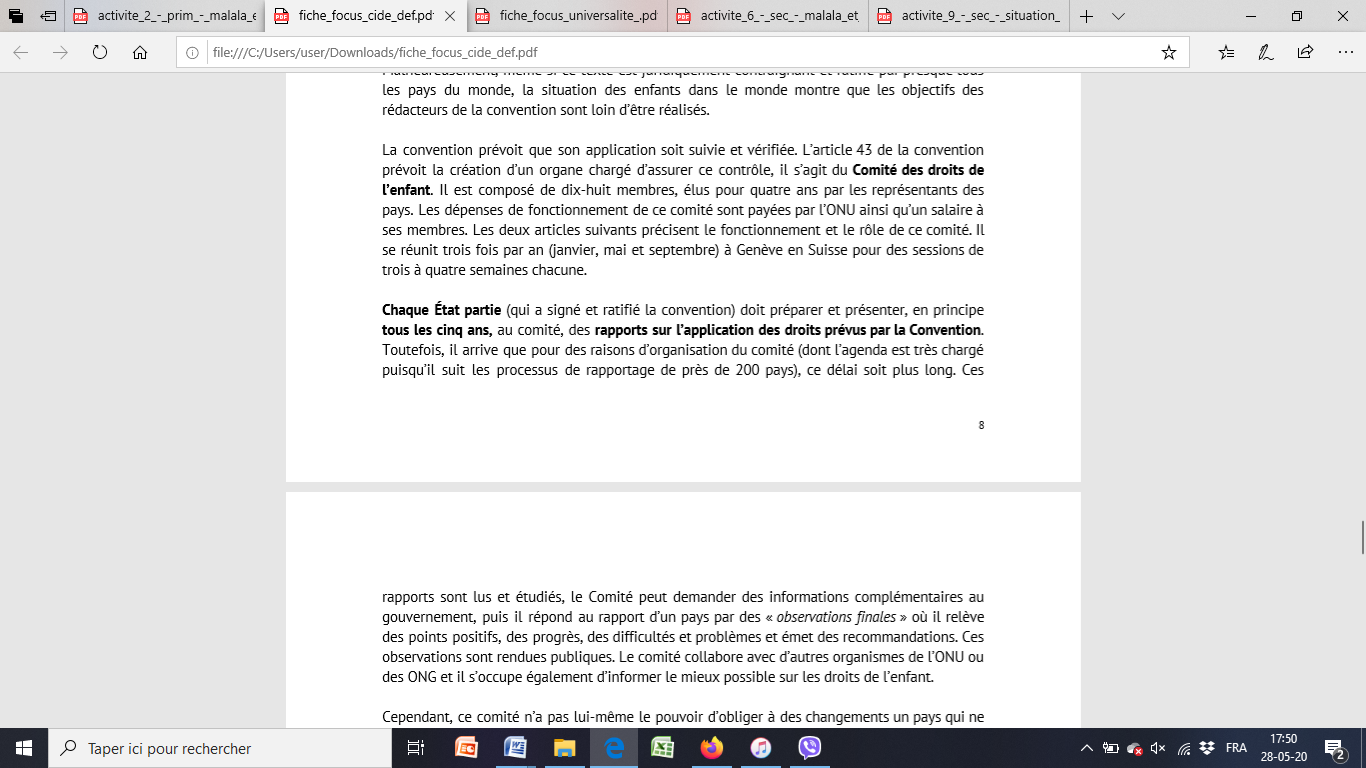 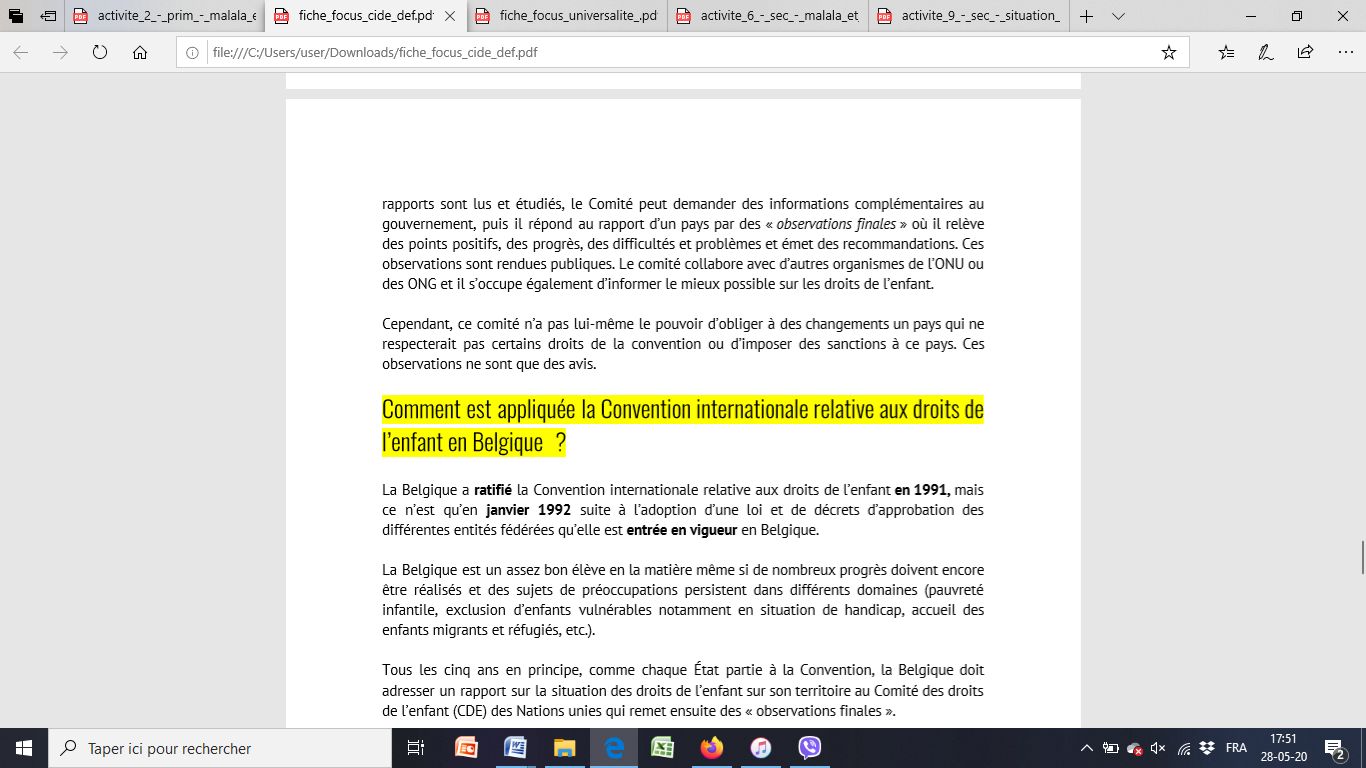 Annexe n°2: la déclaration des droits de l’enfant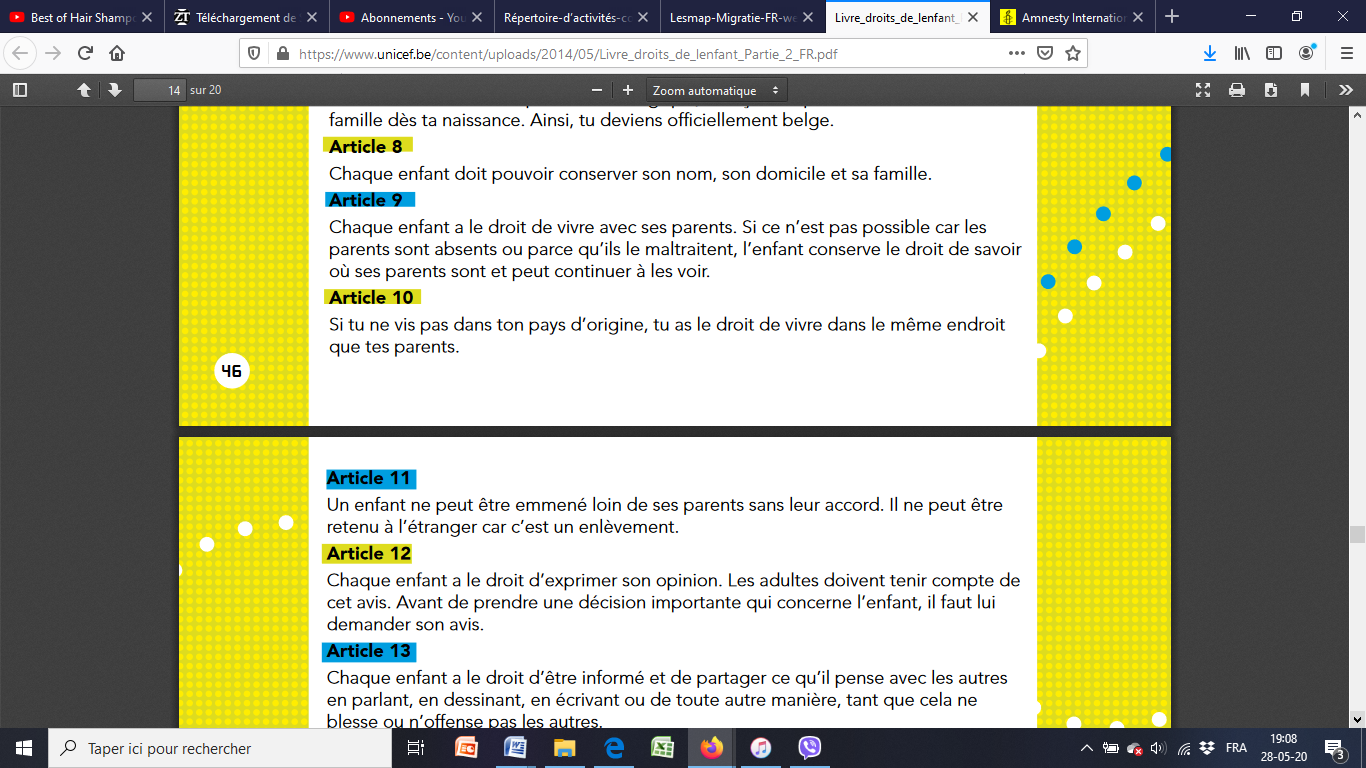 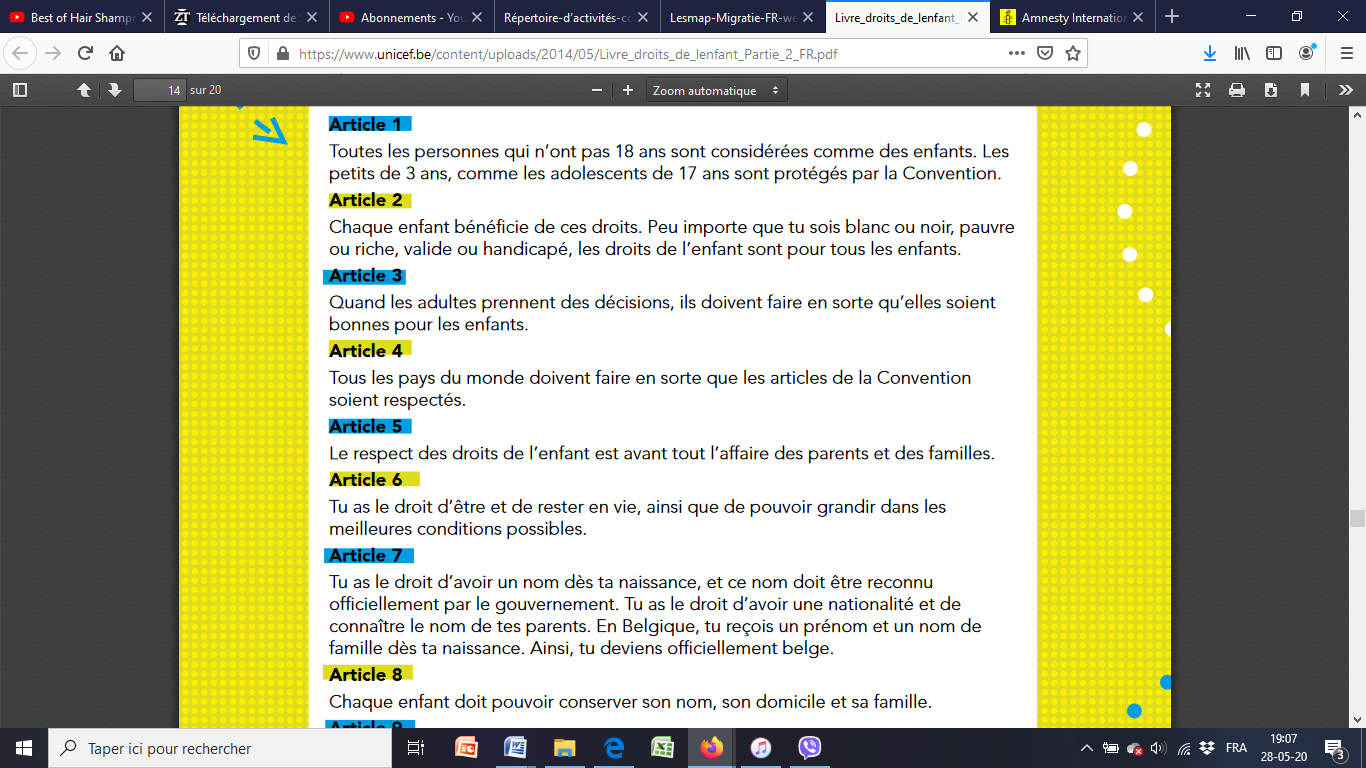 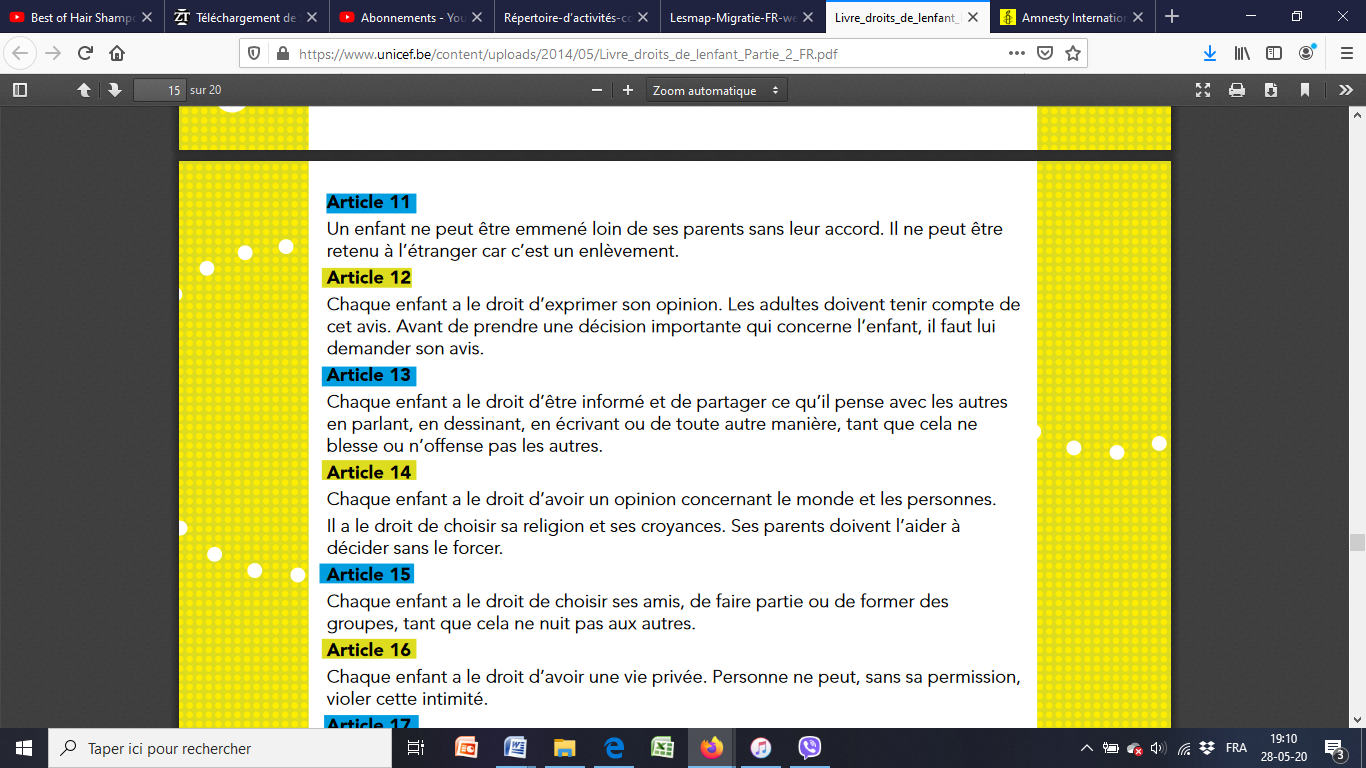 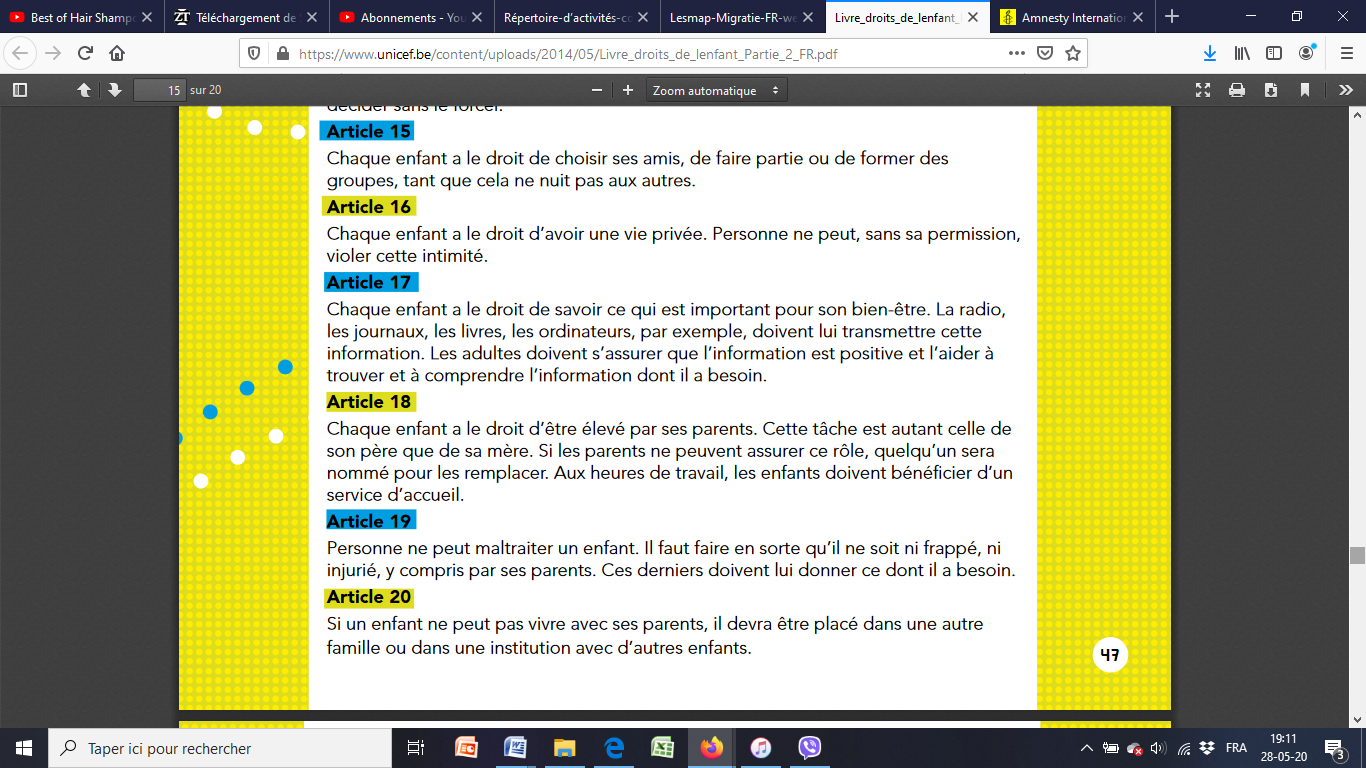 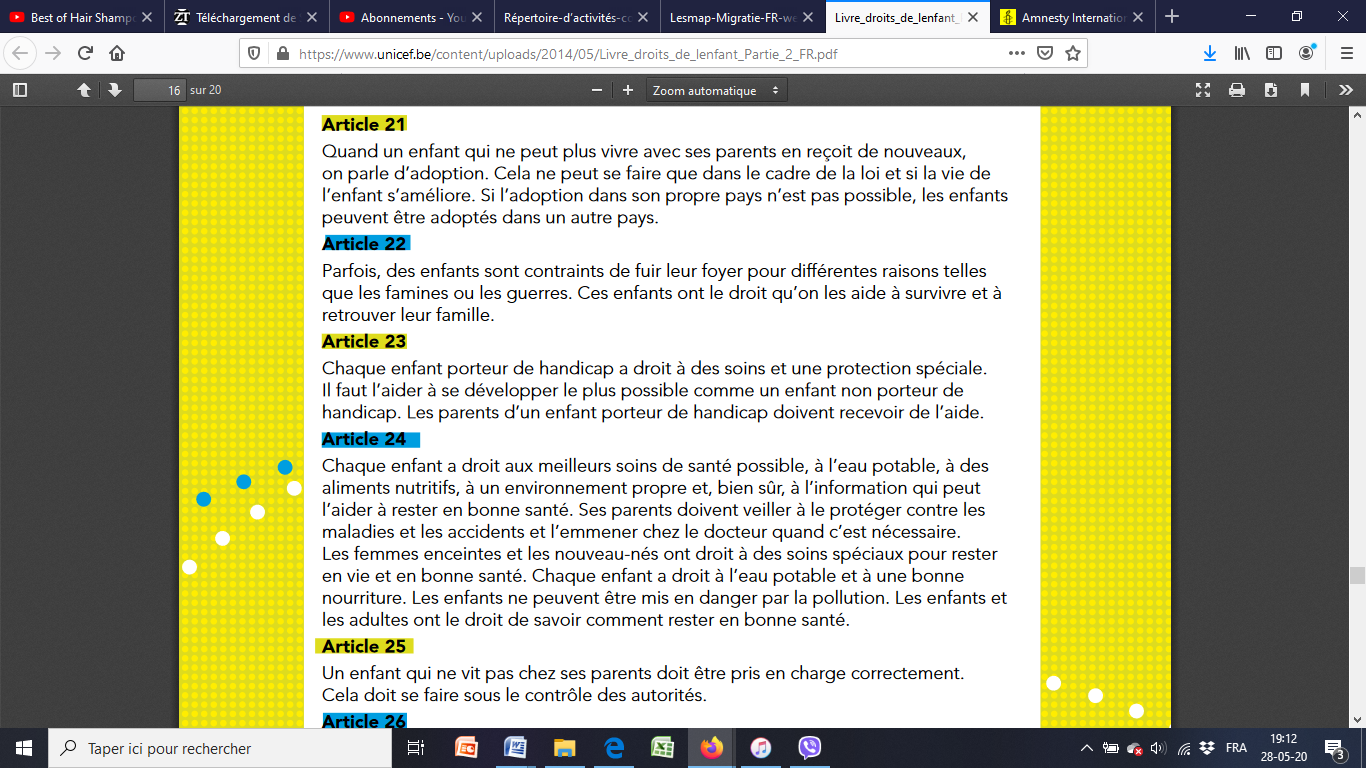 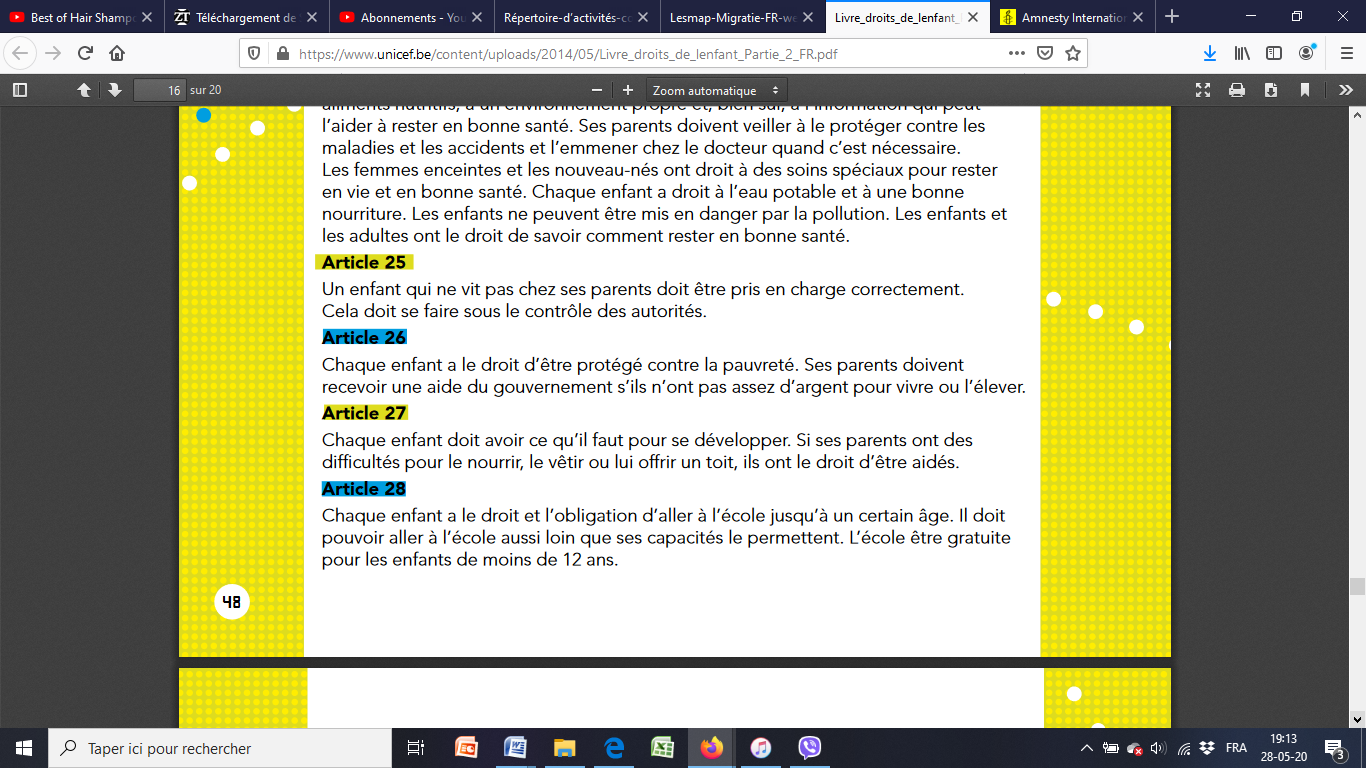 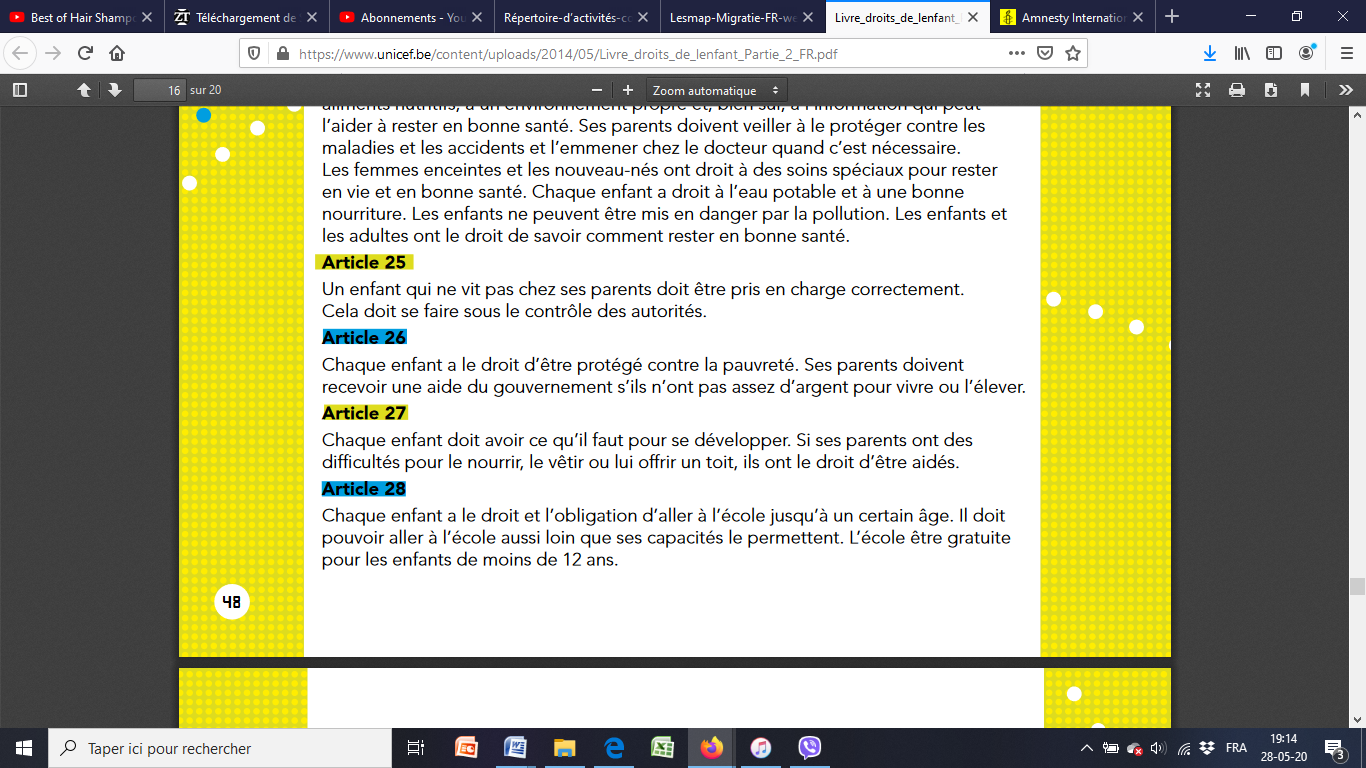 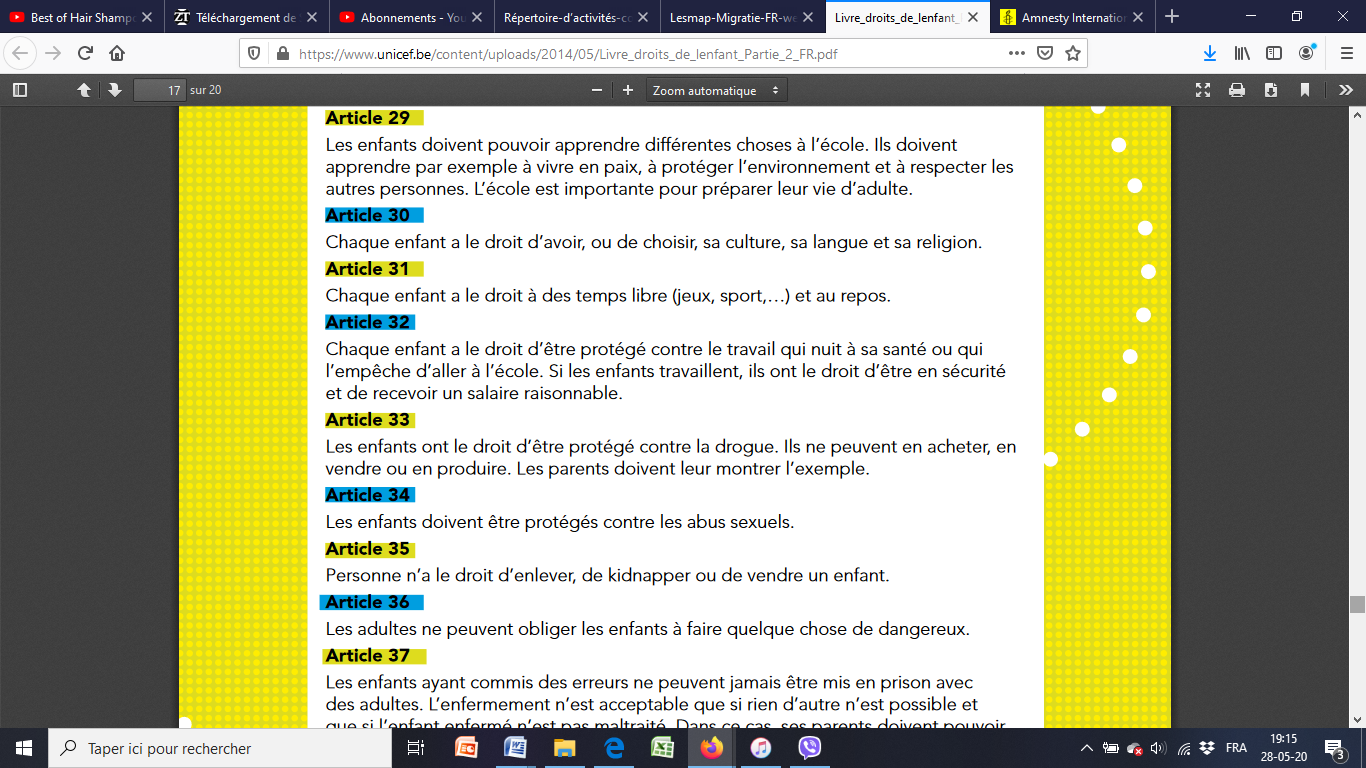 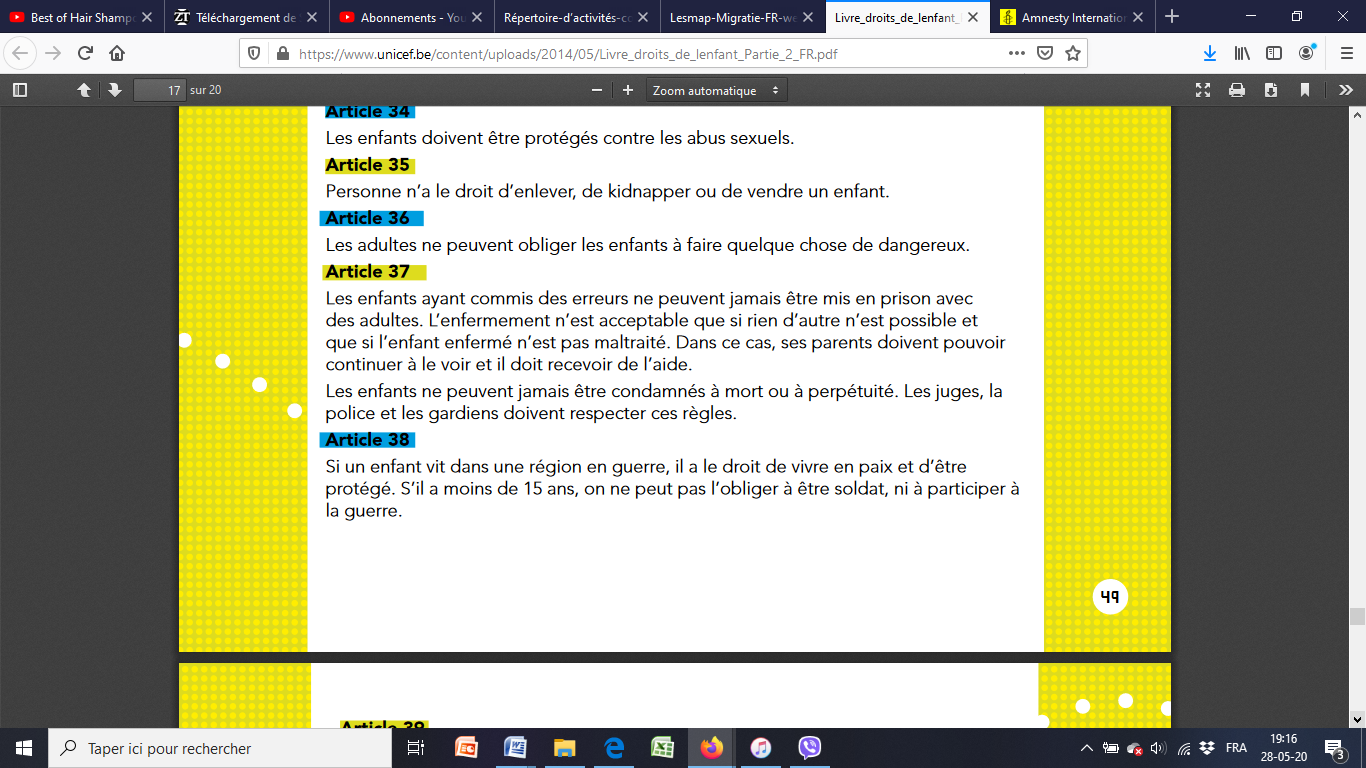 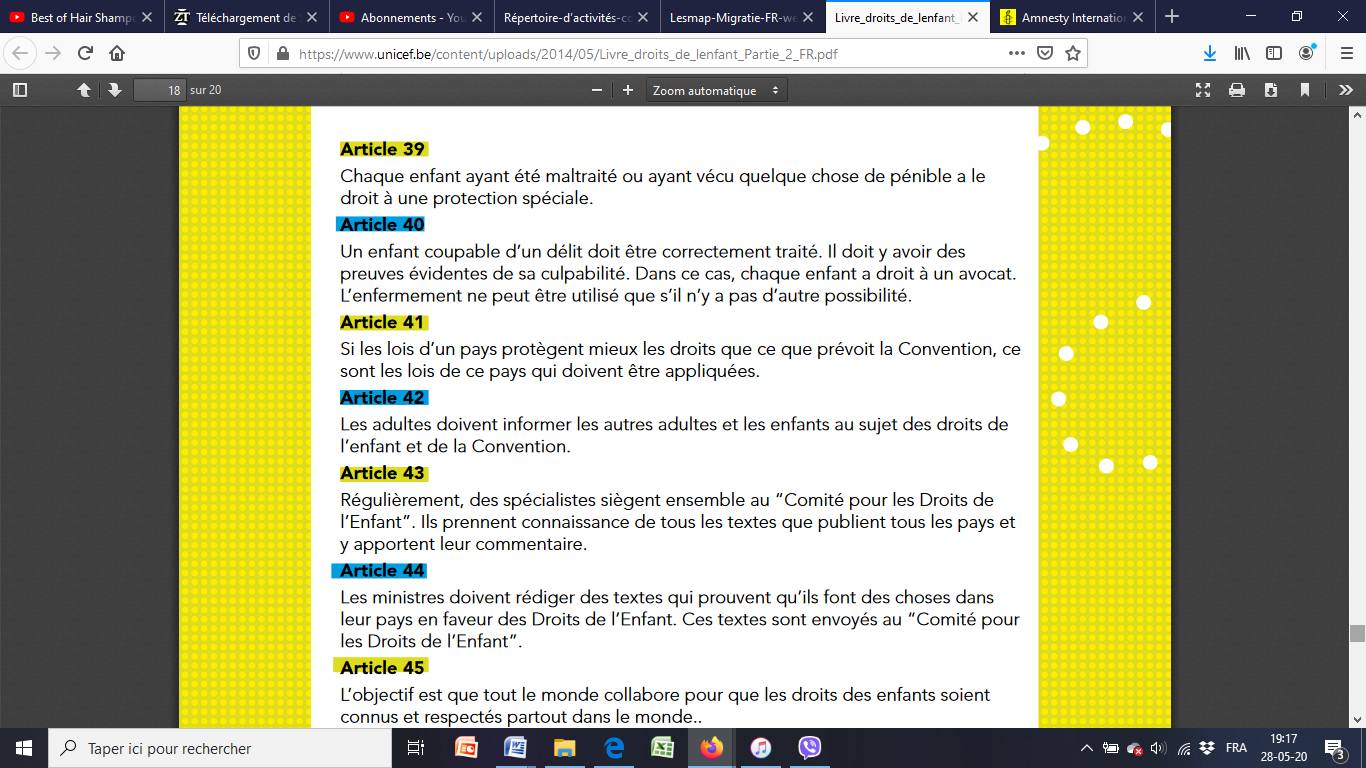 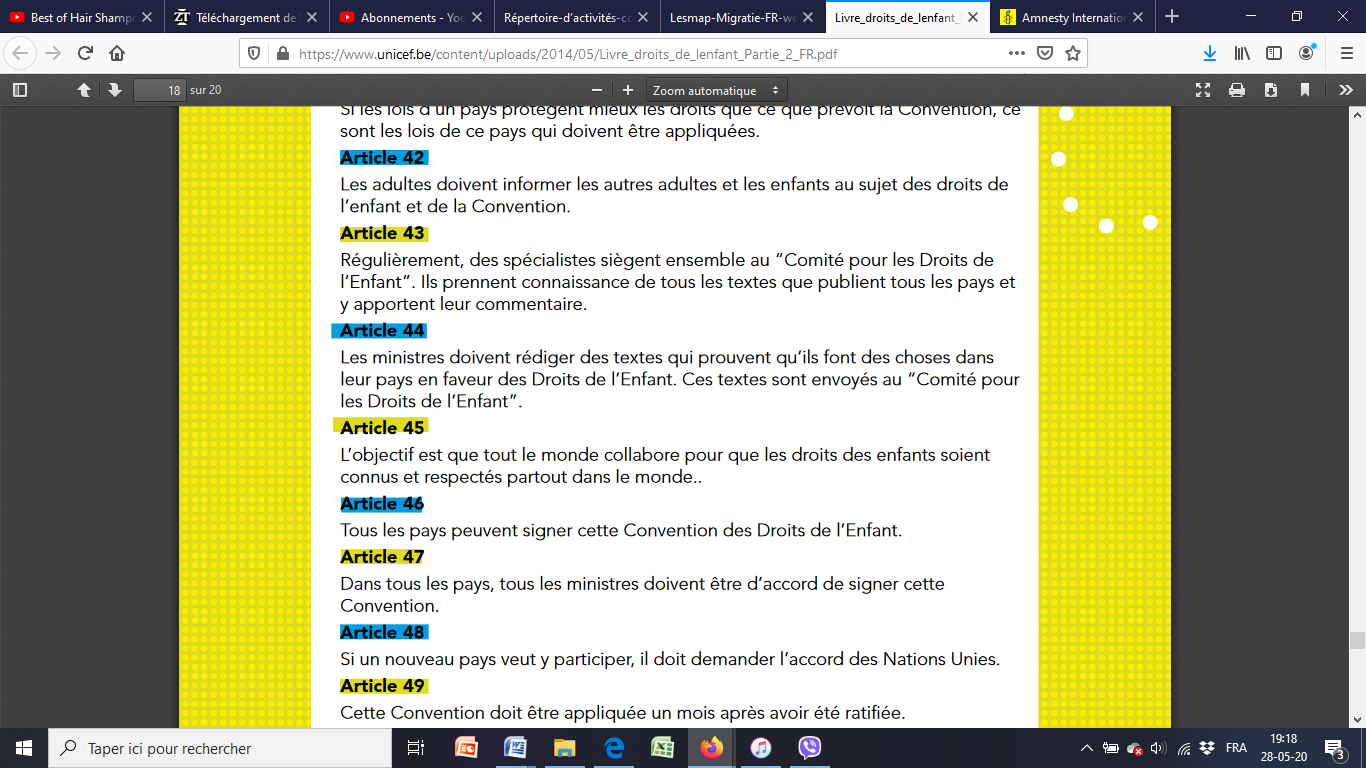 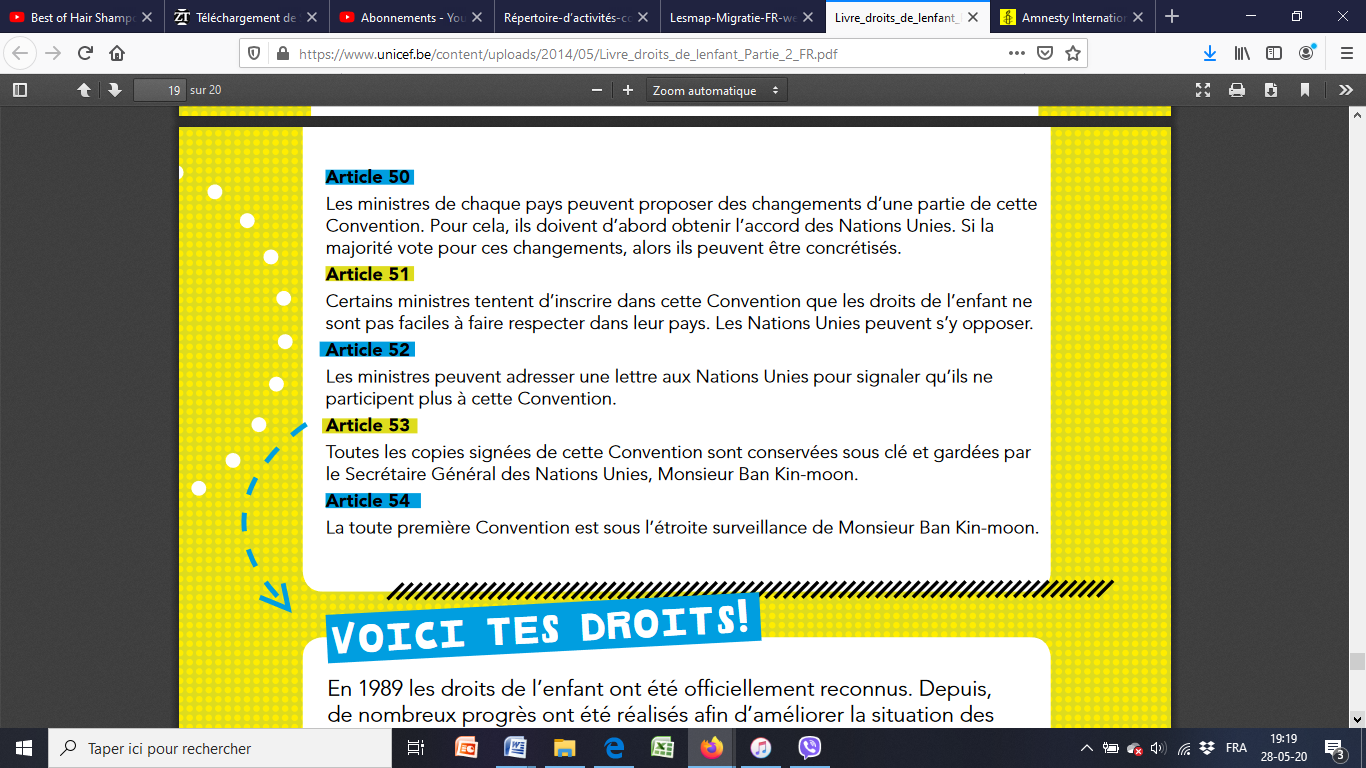 